Приложение № 2к приказу №  01-03/34от16 февраля 2023 г. 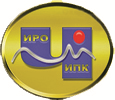 ГОСУДАРСТВЕННОЕ АВТОНОМНОЕ УЧРЕЖДЕНИЕДОПОЛНИТЕЛЬНОГО ПРОФЕССИОНАЛЬНОГО ОБРАЗОВАНИЯЧУКОТСКОГО АВТОНОМНОГО ОКРУГА«ЧУКОТСКИЙ ИНСТИТУТ РАЗВИТИЯ ОБРАЗОВАНИЯИ ПОВЫШЕНИЯ КВАЛИФИКАЦИИ»(ГАУ ДПО ЧИРОиПК)ДОПОЛНИТЕЛЬНАЯ ПРОФЕССИОНАЛЬНАЯ ПРОГРАММА(программа повышения квалификации)«Современный урок: эффективная организация образовательного процесса»Составитель программы:Ханенко Н.А., методист по общему образованию отдела методического сопровождения ОУ Провиденского городского округа.Анадырь, 2023СОДЕРЖАНИЕРаздел 1. Характеристика программы»…………………………………….…….... Стр.3Раздел 2. «Содержание программы» ……………………………………………… Стр.5Раздел 3. «Формы аттестации и оценочные материалы»……………………..….. Стр.8Раздел 4. «Организационно-педагогические условия реализации программы» ………………………………………………………………..….……  Стр.10.Раздел 1.  «Характеристика программы»1.1 Актуальность программы 1.1.1. Нормативно правовую основу разработки программы составляют:1. Федеральный закон от 29.12.2012 № 273-ФЗ «Об образовании в Российской Федерации»· часть 1 статьи 16 ФЗ от 29.12.2012 № 273-ФЗ «Реализация образовательных программ с применением электронного обучения и дистанционных образовательных технологий»· Пункт 12 части 3 статьи 28 ФЗ от 29.12.2012 № 273-ФЗ· Часть 2 статьи 28 ФЗ от 29.12.2012 № 273-ФЗ· Часть 2 статьи 16 ФЗ от 29.12.2012 № 273-ФЗ2. Федеральный закон от 27.07.2006 № 149-ФЗ «Об информации, информационных технологиях и о защите информации»3. Федеральный закон от 29.12.2010 № 436-ФЗ «О защите детей от информации, причиняющей вред их здоровью и развитию»4. Федеральный закон от 27.06.2006 г. № 152-ФЗ «О персональных данных» (с изменениями)5. Указ Президента РФ от 07.05.2018 № 204 «О национальных целях и стратегических задачах развития Российской Федерации на период до 2024 года»6. Указ Президента РФ от 09.05.2017 г. № 203 «О Стратегии развития информационного общества в РФ на 2017 – 2030 годы»7. Постановление Правительства РФ от 26.12.2017 г. № 1642 «Об утверждении государственной программы Российской Федерации «Развитие образования»8. Приказ Минобрнауки РФ от 23.08.2017 г. № 816 «Об утверждении Порядка применения организациями, осуществляющими образовательную деятельность, электронного обучения, дистанционных образовательных технологий при реализации образовательных программ» (Зарегистрирован в Минюсте России 18.09.2017 № 48226)9. Приказ Министерства образования и науки РФ от 30.08.2013г. № 1015 «Об утверждении Порядка организации и осуществления образовательной деятельности по основным общеобразовательным программам – образовательным программам начального общего, основного общего и среднего общего образования»10. Национальный проект «ОБРАЗОВАНИЕ» (утв. президиумом Совета при Президенте Российской Федерации по стратегическому развитию и национальным проектам (протокол от 24 декабря 2018 г. № 16)· Федеральный проект «Современная школа»· Федеральный проект «Успех каждого ребенка»· Федеральный проект «Учитель будущего»· Федеральный проект «Цифровая образовательная среда»11. Целевая модель цифровой образовательной среды (Приказ Министерства просвещения РФ от 2 декабря 2019 г. № 649)12. Послание Президента Российской Федерации Федеральному Собранию Российской Федерации 15 января 2020 года1.1.2. Дополнительная профессиональная программа (программа повышения квалификации) «Современный урок: эффективная организация образовательного процесса» разработана на основе профессиональных стандартов (квалификационных требований):- Федеральный государственный образовательный стандарт высшего профессионального образования (Приказ Министерства образования и науки Российской Федерации от 22 декабря 2009 года № 788);- Профессиональный стандарт педагога (приказ Минтруда РФ от 18.10.2013 г. № 544н «Об утверждении профессионального стандарта «Педагог (педагогическая деятельность в сфере дошкольного, начального общего, основного общего, среднего общего образования) (воспитатель, учитель)». Зарегистрирован в Минюсте РФ 6.12.2013 г. Регистрационный № 30550) (с изменениями и дополнениями от 5 августа 2016 г. 1.2. Цель программыСовершенствование профессиональных компетенций педагогов в подготовке и проведении современного урока в свете требований обновлённых Стандартов.1.3. Планируемые результаты обученияВ результате освоения программы обучающиеся должны усовершенствовать компетенции в рамках имеющейся квалификации в соответствии с профессиональными стандартами     1.4. Категории обучающихся: Педагогические работники МБОУ «Ш-ИСОО п. Провидения» Провиденского городского округа1.5. Форма обучения: очная1.6. Режим занятий: 8 часов в день 1.7. Срок освоения программы: 16   часовРаздел 2. «Содержание программы»2.1. Учебный (тематический) план2.2  Календарный учебный график Календарным графиком является расписание учебных занятий обучающихся.2.3 Рабочая программа «Современный урок: эффективная организация образовательного процесса»           Содержание рабочей программыМодуль 1.  Содержание, структура и основные требования к проектированиюсовременного урокаТема 1.1. Структура современного урока в соответствии с ФГОС третьего поколения в основной школе (2 часа)Схема структуры урока по ФГОС. Методы и технологии. Структура урока «открытия» новых знаний, систематизации и обобщения, контроля и коррекции знаний и т.д. Самоанализ урока по ФГОС.	Тема 1.2. Технологическая карта урока – современная  форма планирования педагогического взаимодействия учителя и обучающегося (2 часа)	 Создание технологической карты. Примеры технологических карт. Типология уроков по ФГОС.Модуль 2. Современный урок в начальной школеТема 2.1. Современный урок в начальной школе в свете требований ФГОС. Использование сказки на уроках в начальной школе. (1 час)Основные критерии современного урока. Современные образовательные технологии в начальной школе. Приемы использования сказки на различных этапах работы. 	 	Тема 2.2. Технология развития критического мышления на уроках в начальных классах. (1 час)		Технология развития критического мышления. Основа ТКМ.   Приёмы работы по развитию критического мышления на уроках в начальной школе. Примеры и анализ заданий по развитию критического мышления. 		Модуль  3. Современный урок в основной и средней  школе		Тема 3.1. Проектная деятельность как современная и наиболее эффективная технология на уроках английского языка. (2 часа)		Образовательные технологии. Структура и оформление проекта. Этапы работы над проектом. Защита и обсуждение проекта. Знакомство с проектами, выполненными обучающимися. 	Тема 3.2. Оценочно – аналитическая деятельность учащихся на уроках истории в старших классах. (2 часа)	Актуальность темы. Формирование аналитических умений и навыков. Репродуктивный и продуктивный методы. Анализ заданий на основе просмотра видеофрагментов урока из опыта работы. 	Тема 3.3. Формирование функциональной грамотности на уроках математики. (2 часа)	Виды функциональной грамотности. Логические приемы формирования функциональной грамотности на уроках. Инструментарий развития и проверки сформированности функциональной грамотности. Формы работы над задачей.	Тема 3.4. Формирование математической грамотности учащихся старших классов. (2 часа)Концептуальные рамки оценки математической грамотности. Общие подходы к составлению заданий. Основные требования, предъявляемые к заданиям. Структура и характеристики комплексного задания. 	Тема 3.5. Применение современных образовательных технологий на уроках русского языка. (1 час)	Современные образовательные технологии на уроках русского языка и литературы. Технология уровневой дифференциации. Проблемное обучение. Исследовательская деятельность. Игровые технологии. Синквейн. Здоровьесберегающие технологии. Раздел 3. «Формы аттестации и оценочные материалы»3.1. «Итоговая аттестация»1. Сравнение традиционного и современного уроковВыявить отличия между традиционным уроком и уроком современного типа (работа в парах). Задание: в разделы «Традиционный урок» и «Урок современного типа» вставить нужные формулировки. 2. Различия в образовании Обновленные ФГОС НОО и ООО были утверждены 31 мая 2021 года. В них были определены требования к основной образовательной программе. В новые ФГОС НОО и ООО внесли много изменений по сравнению со старыми стандартами. Задание: в разделы «Традиционное образование» и «Современное образование» вставить нужные формулировки. Раздел 4. «Организационно-педагогические условия реализации программы»4.1. Учебно-методическое обеспечение и информационное обеспечение программыЛитератураНормативные, распорядительные и иные документы федерального уровня1. Федеральный закон от 29.12.2012 № 273-ФЗ «Об образовании в Российской Федерации»· часть 1 статьи 16 ФЗ от 29.12.2012 N 273-ФЗ «Реализация образовательных программ с применением электронного обучения и дистанционных образовательных технологий»· Пункт 12 части 3 статьи 28 ФЗ от 29.12.2012 N 273-ФЗ· Часть 2 статьи 28 ФЗ от 29.12.2012 N 273-ФЗ· Часть 2 статьи 16 ФЗ от 29.12.2012 N 273-ФЗ2. Федеральный закон от 27.07.2006 N 149-ФЗ «Об информации, информационных технологиях и о защите информации»3. Федеральный закон от 29.12.2010 N 436-ФЗ «О защите детей от информации, причиняющей вред их здоровью и развитию»4. Федеральный закон от 27.06.2006 г. N 152-ФЗ «О персональных данных» (с изменениями)5. Указ Президента РФ от 07.05.2018 N 204 «О национальных целях и стратегических задачах развития Российской Федерации на период до 2024 года»6. Указ Президента РФ от 09.05.2017 г. № 203 «О Стратегии развития информационного общества в РФ на 2017 – 2030 годы»7. Постановление Правительства РФ от 26.12.2017 г. N 1642 «Об утверждении государственной программы Российской Федерации «Развитие образования»8. Приказ Минобрнауки РФ от 23.08.2017 г. N 816 «Об утверждении Порядка применения организациями, осуществляющими образовательную деятельность, электронного обучения, дистанционных образовательных технологий при реализации образовательных программ» (Зарегистрирован в Минюсте России 18.09.2017 N 48226)9. Приказ Министерства образования и науки РФ от 30.08.2013г. № 1015 «Об утверждении Порядка организации и осуществления образовательной деятельности по основным общеобразовательным программам – образовательным программам начального общего, основного общего и среднего общего образования»10. Национальный проект «ОБРАЗОВАНИЕ» (утв. президиумом Совета при Президенте Российской Федерации по стратегическому развитию и национальным проектам (протокол от 24 декабря 2018 г. N 16)· Федеральный проект «Современная школа»· Федеральный проект «Успех каждого ребенка»· Федеральный проект «Учитель будущего»· Федеральный проект «Цифровая образовательная среда»11. Целевая модель цифровой образовательной среды (Приказ Министерства просвещения РФ от 2 декабря 2019 г. N 649)12. Послание Президента Российской Федерации Федеральному Собранию Российской Федерации 15 января 2020 года2. Научно-популярные и учебно-методические изданияАбросимов А. Г., Теоретические и практические основы создания информационно-образовательной среды вуза / А. Г. Абросимов. – Самара: Самар. гос. экон. акад., 2003Бородина Н.А., Подгорская С.В., Анисимова О.С.  Информационные технологии в образовании: монография 2021. – 168 с.Бугрова Н.С. Сетевое взаимодействие в системе повышения квалификации педагогических кадров. Диссертация на соискание ученой степени канд.пед.наук, Омск, 2022	Василева, Е.В. Сетевой подход в организации методической работы, 2020 Новые стандарты ФГОС третьего поколения - https://school.kontur.ru/publications/2253Структура современного урока в соответствии с ФГОС: методическое пособие / сост. Л. Г. Ерицян. – Ставрополь: МБОУ гимназия № 3 г. Ставрополя, 2018Т.С. Патрикова «Модель современного урока»МЕТОДИЧЕСКИЕ РЕКОМЕНДАЦИИ по формированию математической грамотности обучающихся 5-9 классов с использованием открытого банка заданий на цифровой платформе (ФГБНУ «ИНСТИТУТ СТРАТЕГИИ РАЗВИТИЯ ОБРАЗОВАНИЯ РОССИЙСКОЙ АКАДЕМИИ ОБРАЗОВАНИЯ» Под ред. Г.С. Ковалевой,Л.О.Рословой.–Москва,2021.Душеина Т.В. “Проектная методика на уроках иностранного языка”.ИЯШ, 2010, № 53. Цифровые ресурсы:http://standart.edu.ru/  – Федеральный 	государственный образовательный стандарт Официальный сайт.URL: https://fgos.ru/ http://wiki.saripkro.ru/index.php  –доклад «Сетевое взаимодействие инновационных образовательных учреждений». Применение информационно-коммуникационных технологий в образовании [Электронный ресурс]: Электронное учеб.-метод. пособие — А. В. Сарафанов, А. Г. Суковатый, И. Е. Суковатая и др. Электрон. дан. (25 Мб). — Красноярск:     ИПЦ КГТУ. 2021. — URL: http://window.edu.ru/resource/923/60923/files/book2.pdf 5. Вуль В. А. Электронные издания: Учебник. — М. — СПб.: Петербургский институт печати, 2021. — 308 с.  — URL: http:// www.hi-edu.ru/e-books/xbook119/01 4.2. Материально-технические условия реализации программыТехнические средства обученияТехническое оборудование:Персональный компьютер; видео- и аудиовизуальные средства обучения.Материально-технические условия:- наличие доступа педагогических работников и слушателей к информационно-телекоммуникационной сети «Интернет»,- оснащение веб-камерой, микрофоном, аудиоколонками и (или) наушниками;- функционирующий интернет-портал с разработанным специализированным разделом, на базе которого реализуется обучение с использованием дистанционных образовательных технологий. В специализированном разделе интернет-портала размещаются лекционные материалы, материалы практических и самостоятельных работ, оценочные материалы согласно разработанной программе повышения квалификации.4.3. Кадровое обеспечение программыПрограмма реализуется педагогическими работниками ГАУ ДПО ЧИРОиПК. К реализации отдельных тем могут быть привлечены ведущие специалисты по проблематике программы.Основные требования к педагогическим кадрам, обеспечивающим реализацию программы:- наличие, как правило, базового образования и (или) учёной степени (и (или) учёного звания), соответствующих профилю преподаваемой учебного предмета, курса, дисциплины (модуля),- наличие опыта научной и (или) научно-методической деятельности и (или) практический опыт работы не менее 5 лет на должностях руководителей или специалистов профильных организаций.Директор                                                            В.В. Синкевич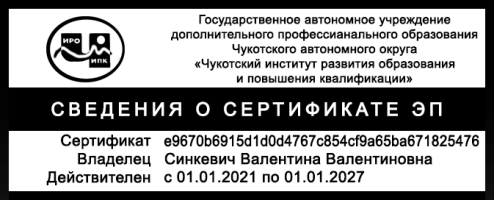 ТрудоваяФункцияТрудовоедействиеЗнатьУметь"Педагог (педагогическая деятельность в сфере дошкольного, начального общего, основного общего, среднего общего образования) (воспитатель, учитель)"Формирование    метапредметных     компетенций,     умения     учиться     иуниверсальных учебных действий до уровня,  необходимого  для  освоенияобразовательных программ основного общего образования- Основные  и  актуальные  для  современной  системы  образования  теорииобучения, воспитания и развития детей младшего школьного возрастов- Федеральные государственные образовательные стандарты и  содержаниепримерных основных образовательных программСтавить    различные    виды    учебных    задач     (учебно-познавательных,учебно-практических,  учебно-игровых)  и  организовывать  их  решение   (в индивидуальной   или   групповой   форме)   в    соответствии    с    уровнемпознавательного   и   личностного   развития   детей   младшего    возраста,сохраняя при этом баланс предметной и метапредметной составляющей ихсодержания."Педагог (педагогическая деятельность в сфере дошкольного, начального общего, основного общего, среднего общего образования) (воспитатель, учитель)"Планирование   специализированного   образовательного    процесса    длягруппы,     класса     и/или     отдельных     контингентов     обучающихся     свыдающимися     способностями     и/или      особыми      образовательнымипотребностями  на  основе  имеющихся  типовых  программ  и  собственныхразработок   с   учетом   специфики   состава   обучающихся,   уточнение   имодификация планирования- Современные  педагогические  технологии  реализации  компетентностногоподхода    с    учетом     возрастных     и     индивидуальных     особенностейобучающихся;- Основы   общетеоретических   дисциплин   в   объеме,   необходимых    длярешения                педагогических,                научно-методических                 иорганизационно-управленческих задач. - Применять     современные      образовательные      технологии,      включаяинформационные, а также цифровые образовательные ресурсы;- Использовать   разнообразные   формы,    приемы,    методы    и    средстваобучения, в том числе по  индивидуальным  учебным  планам,  ускореннымкурсам    в    рамках    федеральных    государственных     образовательныхстандартов основного общего образования и среднего общего образования;- Планировать и осуществлять учебный процесс в  соответствии  с  основнойобщеобразовательной программой№п/пНазвание разделов и темВсего часовВиды учебных занятий, учебных работВиды учебных занятий, учебных работВиды учебных занятий, учебных работВиды учебных занятий, учебных работФормы контроля№п/пНазвание разделов и темВсего часовАудиторныеАудиторныеВнеаудиторныеВнеаудиторныеФормы контроля№п/пНазвание разделов и темВсего часовЛекцииИнтерактивные занятияТеоретическая частьПрактическая частьФормы контроля1Модуль 1. Содержание, структура и основные требования к проектированиюсовременного урока41.1Структура современного урока в соответствии с ФГОС третьего поколения в основной школе111.2Технологическая карта урока – современная форма планирования педагогического взаимодействия учителя и обучающегося112Модуль 2. Современный урок в начальной школе2.1Современный урок в начальной школе в свете требований ФГОС. Использование сказки на уроках в начальной школе.212.2Технология развития критического мышления на уроках в начальных классах.13 Модуль 3. Современный урок в основной и средней  школе93.1Проектная деятельность как современная и наиболее эффективная технология на уроках английского языка.113.2Оценочно – аналитическая деятельность учащихся на уроках истории в старших классах113.3Формирование функциональной грамотности на уроках математики.113.4Формирование математической грамотности учащихся старших классов.113.5Применение современных образовательных технологий на уроках русского языка.14Итоговая аттестация 1Итого:1696Виды деятельностиТрадиционный урокУрок современного типаОбъявление темы урокаУчитель сообщает учащимсяФормулируют сами учащиеся Сообщение целей и задачУчитель формулирует и сообщает учащимся, чему должны научитьсяФормулируют сами учащиеся, определив границы знания и незнания, учитель помогает ПланированиеУчитель сообщает учащимся, какую работу они должны выполнить, чтобы достичь целиПланирование учащимися способов достижения намеченной цели (учитель помогает, советует).Практическая деятельность учащихсяПод руководством учителя учащиеся выполняют ряд практических задач (чаще применяется фронтальный метод организации деятельности)Учащиеся осуществляют учебные действия по намеченному плану (применяется групповой, индивидуальный методы), учитель консультируетОсуществление контроляУчитель осуществляет контроль за выполнением учащимися практической работыУчащиеся осуществляют контроль (применяются формы самоконтроля, взаимоконтроля), учитель консультируетОсуществление коррекцииУчитель в ходе выполнения и по итогам выполненной работы учащимися осуществляет коррекциюУчащиеся формулируют затруднения и осуществляют коррекцию самостоятельно, учитель консультирует, советует, помогаетОценивание учащихсяУчитель осуществляет оценивание учащихся за работу на урокеУчащиеся дают оценку деятельности по её результатам (самооценивание, оценивание результатов деятельности товарищей), учитель консультируетИтог урокаУчитель выясняет у учащихся, что они запомнилиПроводится рефлексияДомашнее заданиеУчитель объявляет и комментирует (чаще – задание одно для всех)Учащиеся могут выбирать задание из предложенных учителем с учётом индивидуальных возможностейТрадиционное образованиеСовременное образованиеЗадача ЗУНРазвитие как субъекта познавательной деятельностиТехнологии обученияТрадиционные ИИКТ, цифровые, интерактивные технологии и т.дХарактер заданий Репродуктивный Направлены на поиск и обработку информации учащимися, создание схем и моделей, обобщение, исследование и др.Структура урокаКлассическая,Имеет жёсткую структуруВладение классической структурой урока на фоне активного применения собственных творческих наработок, как в смысле его построения, так и в подборе содержания учебного материала, технологии его подачи и тренингаРасход времениОбъяснение и закрепление материалаСамостоятельная деятельность учащихсяРезультаты Предметные Предметные, метапредметные, личностныеРезультаты Предметные Рефлексия – это самоанализ, осмысление, оценка предпосылок, условий и течения собственной деятельности.Домашнее задание Для всех одинаководается выбор, т.е. учитываются индивидуальные особенности.